26/1/21 (Tuesday) – Can I round numbers, including decimals?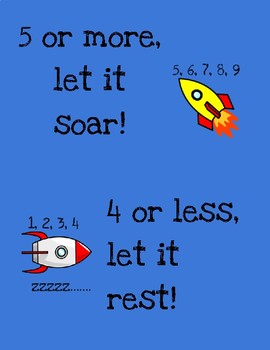 When you are asked to round a number follow these steps:  Identify the digit with the given place value. Underline the digit next to it. Round to the nearest 10. Remember if your underlined digit is 5 or more let it soar, 4 or less let it rest.Remove all digits after the given place value. Number2d.p.(hundredths)1d.p. (tenths)Nearest 10Nearest 100512.715623.819293.21490.4328678.6319864.23743.830